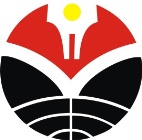 RENCANA PEMBELAJARAN SEMESTERRENCANA PEMBELAJARAN SEMESTERNo. DokumenNo. Dokumen:FIP-UPI-RPS-PSI-01RENCANA PEMBELAJARAN SEMESTERRENCANA PEMBELAJARAN SEMESTERRevisiRevisi:00PSIKOLOGI KONSUMENPSIKOLOGI KONSUMENTanggalTanggal:2 Juli 2018PSIKOLOGI KONSUMENPSIKOLOGI KONSUMENHalamanHalaman:1 dari 5Dibuat oleh:Dibuat oleh:Diperiksa oleh:Diperiksa oleh:Disetujui oleh:Disetujui oleh:Disetujui oleh:..Anastasia Wulandari, M. Psi., PsikologAnastasia Wulandari, M. Psi., PsikologHelli Ihsan, S.Ag., M.Si.Helli Ihsan, S.Ag., M.Si.Dr. Sri Maslihah, M. Psi., PsikologDr. Sri Maslihah, M. Psi., PsikologDr. Sri Maslihah, M. Psi., PsikologNIP 197802082006042002NIP 197802082006042002NIP. 197509122006041002NIP. 197509122006041002NIP. 197007262003122001NIP. 197007262003122001NIP. 197007262003122001Dosen Pengampu Mata KuliahDosen Pengampu Mata KuliahTPK Dep. PsikologiTPK Dep. PsikologiKetua Departemen PsikologiKetua Departemen PsikologiKetua Departemen PsikologiRENCANA PEMBELAJARAN SEMESTERRENCANA PEMBELAJARAN SEMESTERRENCANA PEMBELAJARAN SEMESTERRENCANA PEMBELAJARAN SEMESTERRENCANA PEMBELAJARAN SEMESTERRENCANA PEMBELAJARAN SEMESTERRENCANA PEMBELAJARAN SEMESTERRENCANA PEMBELAJARAN SEMESTERRENCANA PEMBELAJARAN SEMESTERRENCANA PEMBELAJARAN SEMESTERRENCANA PEMBELAJARAN SEMESTERRENCANA PEMBELAJARAN SEMESTERRENCANA PEMBELAJARAN SEMESTERRENCANA PEMBELAJARAN SEMESTERIdentitas MatakuliahIdentitas MatakuliahIdentitas MatakuliahIdentitas MatakuliahIdentitas MatakuliahIdentitas MatakuliahIdentitas MatakuliahIdentitas MatakuliahIdentitas MatakuliahIdentitas MatakuliahIdentitas MatakuliahIdentitas MatakuliahIdentitas MatakuliahIdentitas MatakuliahNama Departemen/ProdiNama Departemen/Prodi:PsikologiPsikologiPsikologiPsikologiPsikologiPsikologiPsikologiPsikologiPsikologiPsikologiPsikologiNama MatakuliahNama Matakuliah:Psikologi KonsumenPsikologi KonsumenPsikologi KonsumenPsikologi KonsumenPsikologi KonsumenPsikologi KonsumenPsikologi KonsumenPsikologi KonsumenPsikologi KonsumenPsikologi KonsumenPsikologi KonsumenKode MatakuliahKode Matakuliah:PG 541PG 541PG 541PG 541PG 541PG 541PG 541PG 541PG 541PG 541PG 541Kelompok Matakuliah*)Kelompok Matakuliah*):MKUMKUMKDPMKDPMKKFMKKFMKKPMKKPMKKPMKKMKKBobot SKSBobot SKS:2 SKS2 SKS2 SKS2 SKS2 SKS2 SKS2 SKS2 SKS2 SKS2 SKS2 SKSJenjangJenjang:S1S1S1S1S1S1S1S1S1S1S1SemesterSemester:GanjilGanjilGanjilGanjilGanjilGanjilGanjilGanjilGanjilGanjilGanjilPrasyaratPrasyarat:-----------Status (Wajib/Pilihan) *)Status (Wajib/Pilihan) *):PilihanPilihanPilihanPilihanPilihanPilihanPilihanPilihanPilihanPilihanPilihanNama dan Kode DosenNama dan Kode Dosen:Anastasia Wulandari, M.Psi., PsikologAnastasia Wulandari, M.Psi., PsikologAnastasia Wulandari, M.Psi., PsikologAnastasia Wulandari, M.Psi., PsikologAnastasia Wulandari, M.Psi., PsikologAnastasia Wulandari, M.Psi., PsikologAnastasia Wulandari, M.Psi., PsikologAnastasia Wulandari, M.Psi., PsikologDeskripsi MatakuliahMata kuliah ini membahas konsep dasar perilaku konsumen, tipe-tipe konsumen, dan metode-metode penelitian perilaku konsumen, faktor-faktor yang mempengaruhi keputusan membeli konsumen berdasarkan faktor psikologis serta bauran pemasaranDeskripsi MatakuliahMata kuliah ini membahas konsep dasar perilaku konsumen, tipe-tipe konsumen, dan metode-metode penelitian perilaku konsumen, faktor-faktor yang mempengaruhi keputusan membeli konsumen berdasarkan faktor psikologis serta bauran pemasaranDeskripsi MatakuliahMata kuliah ini membahas konsep dasar perilaku konsumen, tipe-tipe konsumen, dan metode-metode penelitian perilaku konsumen, faktor-faktor yang mempengaruhi keputusan membeli konsumen berdasarkan faktor psikologis serta bauran pemasaranDeskripsi MatakuliahMata kuliah ini membahas konsep dasar perilaku konsumen, tipe-tipe konsumen, dan metode-metode penelitian perilaku konsumen, faktor-faktor yang mempengaruhi keputusan membeli konsumen berdasarkan faktor psikologis serta bauran pemasaranDeskripsi MatakuliahMata kuliah ini membahas konsep dasar perilaku konsumen, tipe-tipe konsumen, dan metode-metode penelitian perilaku konsumen, faktor-faktor yang mempengaruhi keputusan membeli konsumen berdasarkan faktor psikologis serta bauran pemasaranDeskripsi MatakuliahMata kuliah ini membahas konsep dasar perilaku konsumen, tipe-tipe konsumen, dan metode-metode penelitian perilaku konsumen, faktor-faktor yang mempengaruhi keputusan membeli konsumen berdasarkan faktor psikologis serta bauran pemasaranDeskripsi MatakuliahMata kuliah ini membahas konsep dasar perilaku konsumen, tipe-tipe konsumen, dan metode-metode penelitian perilaku konsumen, faktor-faktor yang mempengaruhi keputusan membeli konsumen berdasarkan faktor psikologis serta bauran pemasaranDeskripsi MatakuliahMata kuliah ini membahas konsep dasar perilaku konsumen, tipe-tipe konsumen, dan metode-metode penelitian perilaku konsumen, faktor-faktor yang mempengaruhi keputusan membeli konsumen berdasarkan faktor psikologis serta bauran pemasaranDeskripsi MatakuliahMata kuliah ini membahas konsep dasar perilaku konsumen, tipe-tipe konsumen, dan metode-metode penelitian perilaku konsumen, faktor-faktor yang mempengaruhi keputusan membeli konsumen berdasarkan faktor psikologis serta bauran pemasaranDeskripsi MatakuliahMata kuliah ini membahas konsep dasar perilaku konsumen, tipe-tipe konsumen, dan metode-metode penelitian perilaku konsumen, faktor-faktor yang mempengaruhi keputusan membeli konsumen berdasarkan faktor psikologis serta bauran pemasaranDeskripsi MatakuliahMata kuliah ini membahas konsep dasar perilaku konsumen, tipe-tipe konsumen, dan metode-metode penelitian perilaku konsumen, faktor-faktor yang mempengaruhi keputusan membeli konsumen berdasarkan faktor psikologis serta bauran pemasaranDeskripsi MatakuliahMata kuliah ini membahas konsep dasar perilaku konsumen, tipe-tipe konsumen, dan metode-metode penelitian perilaku konsumen, faktor-faktor yang mempengaruhi keputusan membeli konsumen berdasarkan faktor psikologis serta bauran pemasaranDeskripsi MatakuliahMata kuliah ini membahas konsep dasar perilaku konsumen, tipe-tipe konsumen, dan metode-metode penelitian perilaku konsumen, faktor-faktor yang mempengaruhi keputusan membeli konsumen berdasarkan faktor psikologis serta bauran pemasaranDeskripsi MatakuliahMata kuliah ini membahas konsep dasar perilaku konsumen, tipe-tipe konsumen, dan metode-metode penelitian perilaku konsumen, faktor-faktor yang mempengaruhi keputusan membeli konsumen berdasarkan faktor psikologis serta bauran pemasaranCapaian Pembelajaran Program Studi (CPPS) – Program Learning Outcome (PLO)P9 : menguasai konsep dan teori-teori dasar Psikologi dalam setting Industri dan Organisasi.KU 8 : mampu melakukan proses evaluasi diri terhadap kelompok kerja yang berada dibawah tanggung jawabnya, dan mampu  mengelola pembelajaran secara mandiriKK4: mampu melakukan interview, observasi, tes psikologi yang diperbolehkan sesuai dengan prinsip psikodiagnostik dan Kode Etik Psikologi IndonesiaCapaian Pembelajaran Program Studi (CPPS) – Program Learning Outcome (PLO)P9 : menguasai konsep dan teori-teori dasar Psikologi dalam setting Industri dan Organisasi.KU 8 : mampu melakukan proses evaluasi diri terhadap kelompok kerja yang berada dibawah tanggung jawabnya, dan mampu  mengelola pembelajaran secara mandiriKK4: mampu melakukan interview, observasi, tes psikologi yang diperbolehkan sesuai dengan prinsip psikodiagnostik dan Kode Etik Psikologi IndonesiaCapaian Pembelajaran Program Studi (CPPS) – Program Learning Outcome (PLO)P9 : menguasai konsep dan teori-teori dasar Psikologi dalam setting Industri dan Organisasi.KU 8 : mampu melakukan proses evaluasi diri terhadap kelompok kerja yang berada dibawah tanggung jawabnya, dan mampu  mengelola pembelajaran secara mandiriKK4: mampu melakukan interview, observasi, tes psikologi yang diperbolehkan sesuai dengan prinsip psikodiagnostik dan Kode Etik Psikologi IndonesiaCapaian Pembelajaran Program Studi (CPPS) – Program Learning Outcome (PLO)P9 : menguasai konsep dan teori-teori dasar Psikologi dalam setting Industri dan Organisasi.KU 8 : mampu melakukan proses evaluasi diri terhadap kelompok kerja yang berada dibawah tanggung jawabnya, dan mampu  mengelola pembelajaran secara mandiriKK4: mampu melakukan interview, observasi, tes psikologi yang diperbolehkan sesuai dengan prinsip psikodiagnostik dan Kode Etik Psikologi IndonesiaCapaian Pembelajaran Program Studi (CPPS) – Program Learning Outcome (PLO)P9 : menguasai konsep dan teori-teori dasar Psikologi dalam setting Industri dan Organisasi.KU 8 : mampu melakukan proses evaluasi diri terhadap kelompok kerja yang berada dibawah tanggung jawabnya, dan mampu  mengelola pembelajaran secara mandiriKK4: mampu melakukan interview, observasi, tes psikologi yang diperbolehkan sesuai dengan prinsip psikodiagnostik dan Kode Etik Psikologi IndonesiaCapaian Pembelajaran Program Studi (CPPS) – Program Learning Outcome (PLO)P9 : menguasai konsep dan teori-teori dasar Psikologi dalam setting Industri dan Organisasi.KU 8 : mampu melakukan proses evaluasi diri terhadap kelompok kerja yang berada dibawah tanggung jawabnya, dan mampu  mengelola pembelajaran secara mandiriKK4: mampu melakukan interview, observasi, tes psikologi yang diperbolehkan sesuai dengan prinsip psikodiagnostik dan Kode Etik Psikologi IndonesiaCapaian Pembelajaran Program Studi (CPPS) – Program Learning Outcome (PLO)P9 : menguasai konsep dan teori-teori dasar Psikologi dalam setting Industri dan Organisasi.KU 8 : mampu melakukan proses evaluasi diri terhadap kelompok kerja yang berada dibawah tanggung jawabnya, dan mampu  mengelola pembelajaran secara mandiriKK4: mampu melakukan interview, observasi, tes psikologi yang diperbolehkan sesuai dengan prinsip psikodiagnostik dan Kode Etik Psikologi IndonesiaCapaian Pembelajaran Program Studi (CPPS) – Program Learning Outcome (PLO)P9 : menguasai konsep dan teori-teori dasar Psikologi dalam setting Industri dan Organisasi.KU 8 : mampu melakukan proses evaluasi diri terhadap kelompok kerja yang berada dibawah tanggung jawabnya, dan mampu  mengelola pembelajaran secara mandiriKK4: mampu melakukan interview, observasi, tes psikologi yang diperbolehkan sesuai dengan prinsip psikodiagnostik dan Kode Etik Psikologi IndonesiaCapaian Pembelajaran Program Studi (CPPS) – Program Learning Outcome (PLO)P9 : menguasai konsep dan teori-teori dasar Psikologi dalam setting Industri dan Organisasi.KU 8 : mampu melakukan proses evaluasi diri terhadap kelompok kerja yang berada dibawah tanggung jawabnya, dan mampu  mengelola pembelajaran secara mandiriKK4: mampu melakukan interview, observasi, tes psikologi yang diperbolehkan sesuai dengan prinsip psikodiagnostik dan Kode Etik Psikologi IndonesiaCapaian Pembelajaran Program Studi (CPPS) – Program Learning Outcome (PLO)P9 : menguasai konsep dan teori-teori dasar Psikologi dalam setting Industri dan Organisasi.KU 8 : mampu melakukan proses evaluasi diri terhadap kelompok kerja yang berada dibawah tanggung jawabnya, dan mampu  mengelola pembelajaran secara mandiriKK4: mampu melakukan interview, observasi, tes psikologi yang diperbolehkan sesuai dengan prinsip psikodiagnostik dan Kode Etik Psikologi IndonesiaCapaian Pembelajaran Program Studi (CPPS) – Program Learning Outcome (PLO)P9 : menguasai konsep dan teori-teori dasar Psikologi dalam setting Industri dan Organisasi.KU 8 : mampu melakukan proses evaluasi diri terhadap kelompok kerja yang berada dibawah tanggung jawabnya, dan mampu  mengelola pembelajaran secara mandiriKK4: mampu melakukan interview, observasi, tes psikologi yang diperbolehkan sesuai dengan prinsip psikodiagnostik dan Kode Etik Psikologi IndonesiaCapaian Pembelajaran Program Studi (CPPS) – Program Learning Outcome (PLO)P9 : menguasai konsep dan teori-teori dasar Psikologi dalam setting Industri dan Organisasi.KU 8 : mampu melakukan proses evaluasi diri terhadap kelompok kerja yang berada dibawah tanggung jawabnya, dan mampu  mengelola pembelajaran secara mandiriKK4: mampu melakukan interview, observasi, tes psikologi yang diperbolehkan sesuai dengan prinsip psikodiagnostik dan Kode Etik Psikologi IndonesiaCapaian Pembelajaran Program Studi (CPPS) – Program Learning Outcome (PLO)P9 : menguasai konsep dan teori-teori dasar Psikologi dalam setting Industri dan Organisasi.KU 8 : mampu melakukan proses evaluasi diri terhadap kelompok kerja yang berada dibawah tanggung jawabnya, dan mampu  mengelola pembelajaran secara mandiriKK4: mampu melakukan interview, observasi, tes psikologi yang diperbolehkan sesuai dengan prinsip psikodiagnostik dan Kode Etik Psikologi IndonesiaCapaian Pembelajaran Program Studi (CPPS) – Program Learning Outcome (PLO)P9 : menguasai konsep dan teori-teori dasar Psikologi dalam setting Industri dan Organisasi.KU 8 : mampu melakukan proses evaluasi diri terhadap kelompok kerja yang berada dibawah tanggung jawabnya, dan mampu  mengelola pembelajaran secara mandiriKK4: mampu melakukan interview, observasi, tes psikologi yang diperbolehkan sesuai dengan prinsip psikodiagnostik dan Kode Etik Psikologi IndonesiaCapaian Pembelajaran Matakuliah (CPM) – Course Learning Outcome (CLO)Konsep dan teori psikologi Mahasiswa diharapkan menguasai konsep teoritik konsumen dan efektivitas bauran pemasaran.Sikap dan Nilai. Dalam menyusun strategi kewirausahaan, mahasiswa dapat berempati dan menghargai perbedaan tiap konsumen dan pelangganKemampuan hubungan profesional dan interpersonalMahasiswa diharapkan mampu memahami keinginan dari seorang konsumen dalam memenuhi kebutuhan serta memahami karakteristik konsumen yang mendasari seseorang dalam memberikan keputusan membeli. Capaian Pembelajaran Matakuliah (CPM) – Course Learning Outcome (CLO)Konsep dan teori psikologi Mahasiswa diharapkan menguasai konsep teoritik konsumen dan efektivitas bauran pemasaran.Sikap dan Nilai. Dalam menyusun strategi kewirausahaan, mahasiswa dapat berempati dan menghargai perbedaan tiap konsumen dan pelangganKemampuan hubungan profesional dan interpersonalMahasiswa diharapkan mampu memahami keinginan dari seorang konsumen dalam memenuhi kebutuhan serta memahami karakteristik konsumen yang mendasari seseorang dalam memberikan keputusan membeli. Capaian Pembelajaran Matakuliah (CPM) – Course Learning Outcome (CLO)Konsep dan teori psikologi Mahasiswa diharapkan menguasai konsep teoritik konsumen dan efektivitas bauran pemasaran.Sikap dan Nilai. Dalam menyusun strategi kewirausahaan, mahasiswa dapat berempati dan menghargai perbedaan tiap konsumen dan pelangganKemampuan hubungan profesional dan interpersonalMahasiswa diharapkan mampu memahami keinginan dari seorang konsumen dalam memenuhi kebutuhan serta memahami karakteristik konsumen yang mendasari seseorang dalam memberikan keputusan membeli. Capaian Pembelajaran Matakuliah (CPM) – Course Learning Outcome (CLO)Konsep dan teori psikologi Mahasiswa diharapkan menguasai konsep teoritik konsumen dan efektivitas bauran pemasaran.Sikap dan Nilai. Dalam menyusun strategi kewirausahaan, mahasiswa dapat berempati dan menghargai perbedaan tiap konsumen dan pelangganKemampuan hubungan profesional dan interpersonalMahasiswa diharapkan mampu memahami keinginan dari seorang konsumen dalam memenuhi kebutuhan serta memahami karakteristik konsumen yang mendasari seseorang dalam memberikan keputusan membeli. Capaian Pembelajaran Matakuliah (CPM) – Course Learning Outcome (CLO)Konsep dan teori psikologi Mahasiswa diharapkan menguasai konsep teoritik konsumen dan efektivitas bauran pemasaran.Sikap dan Nilai. Dalam menyusun strategi kewirausahaan, mahasiswa dapat berempati dan menghargai perbedaan tiap konsumen dan pelangganKemampuan hubungan profesional dan interpersonalMahasiswa diharapkan mampu memahami keinginan dari seorang konsumen dalam memenuhi kebutuhan serta memahami karakteristik konsumen yang mendasari seseorang dalam memberikan keputusan membeli. Capaian Pembelajaran Matakuliah (CPM) – Course Learning Outcome (CLO)Konsep dan teori psikologi Mahasiswa diharapkan menguasai konsep teoritik konsumen dan efektivitas bauran pemasaran.Sikap dan Nilai. Dalam menyusun strategi kewirausahaan, mahasiswa dapat berempati dan menghargai perbedaan tiap konsumen dan pelangganKemampuan hubungan profesional dan interpersonalMahasiswa diharapkan mampu memahami keinginan dari seorang konsumen dalam memenuhi kebutuhan serta memahami karakteristik konsumen yang mendasari seseorang dalam memberikan keputusan membeli. Capaian Pembelajaran Matakuliah (CPM) – Course Learning Outcome (CLO)Konsep dan teori psikologi Mahasiswa diharapkan menguasai konsep teoritik konsumen dan efektivitas bauran pemasaran.Sikap dan Nilai. Dalam menyusun strategi kewirausahaan, mahasiswa dapat berempati dan menghargai perbedaan tiap konsumen dan pelangganKemampuan hubungan profesional dan interpersonalMahasiswa diharapkan mampu memahami keinginan dari seorang konsumen dalam memenuhi kebutuhan serta memahami karakteristik konsumen yang mendasari seseorang dalam memberikan keputusan membeli. Capaian Pembelajaran Matakuliah (CPM) – Course Learning Outcome (CLO)Konsep dan teori psikologi Mahasiswa diharapkan menguasai konsep teoritik konsumen dan efektivitas bauran pemasaran.Sikap dan Nilai. Dalam menyusun strategi kewirausahaan, mahasiswa dapat berempati dan menghargai perbedaan tiap konsumen dan pelangganKemampuan hubungan profesional dan interpersonalMahasiswa diharapkan mampu memahami keinginan dari seorang konsumen dalam memenuhi kebutuhan serta memahami karakteristik konsumen yang mendasari seseorang dalam memberikan keputusan membeli. Capaian Pembelajaran Matakuliah (CPM) – Course Learning Outcome (CLO)Konsep dan teori psikologi Mahasiswa diharapkan menguasai konsep teoritik konsumen dan efektivitas bauran pemasaran.Sikap dan Nilai. Dalam menyusun strategi kewirausahaan, mahasiswa dapat berempati dan menghargai perbedaan tiap konsumen dan pelangganKemampuan hubungan profesional dan interpersonalMahasiswa diharapkan mampu memahami keinginan dari seorang konsumen dalam memenuhi kebutuhan serta memahami karakteristik konsumen yang mendasari seseorang dalam memberikan keputusan membeli. Capaian Pembelajaran Matakuliah (CPM) – Course Learning Outcome (CLO)Konsep dan teori psikologi Mahasiswa diharapkan menguasai konsep teoritik konsumen dan efektivitas bauran pemasaran.Sikap dan Nilai. Dalam menyusun strategi kewirausahaan, mahasiswa dapat berempati dan menghargai perbedaan tiap konsumen dan pelangganKemampuan hubungan profesional dan interpersonalMahasiswa diharapkan mampu memahami keinginan dari seorang konsumen dalam memenuhi kebutuhan serta memahami karakteristik konsumen yang mendasari seseorang dalam memberikan keputusan membeli. Capaian Pembelajaran Matakuliah (CPM) – Course Learning Outcome (CLO)Konsep dan teori psikologi Mahasiswa diharapkan menguasai konsep teoritik konsumen dan efektivitas bauran pemasaran.Sikap dan Nilai. Dalam menyusun strategi kewirausahaan, mahasiswa dapat berempati dan menghargai perbedaan tiap konsumen dan pelangganKemampuan hubungan profesional dan interpersonalMahasiswa diharapkan mampu memahami keinginan dari seorang konsumen dalam memenuhi kebutuhan serta memahami karakteristik konsumen yang mendasari seseorang dalam memberikan keputusan membeli. Capaian Pembelajaran Matakuliah (CPM) – Course Learning Outcome (CLO)Konsep dan teori psikologi Mahasiswa diharapkan menguasai konsep teoritik konsumen dan efektivitas bauran pemasaran.Sikap dan Nilai. Dalam menyusun strategi kewirausahaan, mahasiswa dapat berempati dan menghargai perbedaan tiap konsumen dan pelangganKemampuan hubungan profesional dan interpersonalMahasiswa diharapkan mampu memahami keinginan dari seorang konsumen dalam memenuhi kebutuhan serta memahami karakteristik konsumen yang mendasari seseorang dalam memberikan keputusan membeli. Capaian Pembelajaran Matakuliah (CPM) – Course Learning Outcome (CLO)Konsep dan teori psikologi Mahasiswa diharapkan menguasai konsep teoritik konsumen dan efektivitas bauran pemasaran.Sikap dan Nilai. Dalam menyusun strategi kewirausahaan, mahasiswa dapat berempati dan menghargai perbedaan tiap konsumen dan pelangganKemampuan hubungan profesional dan interpersonalMahasiswa diharapkan mampu memahami keinginan dari seorang konsumen dalam memenuhi kebutuhan serta memahami karakteristik konsumen yang mendasari seseorang dalam memberikan keputusan membeli. Capaian Pembelajaran Matakuliah (CPM) – Course Learning Outcome (CLO)Konsep dan teori psikologi Mahasiswa diharapkan menguasai konsep teoritik konsumen dan efektivitas bauran pemasaran.Sikap dan Nilai. Dalam menyusun strategi kewirausahaan, mahasiswa dapat berempati dan menghargai perbedaan tiap konsumen dan pelangganKemampuan hubungan profesional dan interpersonalMahasiswa diharapkan mampu memahami keinginan dari seorang konsumen dalam memenuhi kebutuhan serta memahami karakteristik konsumen yang mendasari seseorang dalam memberikan keputusan membeli. Deskripsi Rencana PembelajaranJumlah pertemuan minimal 16 (termasuk UTS dan UAS)Deskripsi Rencana PembelajaranJumlah pertemuan minimal 16 (termasuk UTS dan UAS)Deskripsi Rencana PembelajaranJumlah pertemuan minimal 16 (termasuk UTS dan UAS)Deskripsi Rencana PembelajaranJumlah pertemuan minimal 16 (termasuk UTS dan UAS)Deskripsi Rencana PembelajaranJumlah pertemuan minimal 16 (termasuk UTS dan UAS)Deskripsi Rencana PembelajaranJumlah pertemuan minimal 16 (termasuk UTS dan UAS)Deskripsi Rencana PembelajaranJumlah pertemuan minimal 16 (termasuk UTS dan UAS)Deskripsi Rencana PembelajaranJumlah pertemuan minimal 16 (termasuk UTS dan UAS)Deskripsi Rencana PembelajaranJumlah pertemuan minimal 16 (termasuk UTS dan UAS)Deskripsi Rencana PembelajaranJumlah pertemuan minimal 16 (termasuk UTS dan UAS)Deskripsi Rencana PembelajaranJumlah pertemuan minimal 16 (termasuk UTS dan UAS)Deskripsi Rencana PembelajaranJumlah pertemuan minimal 16 (termasuk UTS dan UAS)Deskripsi Rencana PembelajaranJumlah pertemuan minimal 16 (termasuk UTS dan UAS)Deskripsi Rencana PembelajaranJumlah pertemuan minimal 16 (termasuk UTS dan UAS)Pertemuan ke-Indikator Capaian Pembelajaran MatakuliahIndikator Capaian Pembelajaran MatakuliahIndikator Capaian Pembelajaran MatakuliahBahan KajianBahan KajianBentuk PembelajaranBentuk PembelajaranWaktuWaktuTugas dan PenilaianTugas dan PenilaianTugas dan PenilaianRujukan1Mahasiswa dapat menjelaskan  tujuan mata kuliah.Mahasiswa dapat menyebutkan ruang lingkup bahasan/materi yang akan dibahas dalam perkuliahan.Mahasiswa dapat menaati aturan perkuliahanMahasiswa dapat mengerjakan tugas-tugas yang diberikan dalam perkuliahanMahasiswa dapat menjelaskan sistem penilaian yang diterapkan dalam mata kuliah ini.Mahasiswa dapat menemukan buku sumber yang digunakan dalam mata kuliah ini.Mahasiswa dapat menjelaskan  tujuan mata kuliah.Mahasiswa dapat menyebutkan ruang lingkup bahasan/materi yang akan dibahas dalam perkuliahan.Mahasiswa dapat menaati aturan perkuliahanMahasiswa dapat mengerjakan tugas-tugas yang diberikan dalam perkuliahanMahasiswa dapat menjelaskan sistem penilaian yang diterapkan dalam mata kuliah ini.Mahasiswa dapat menemukan buku sumber yang digunakan dalam mata kuliah ini.Mahasiswa dapat menjelaskan  tujuan mata kuliah.Mahasiswa dapat menyebutkan ruang lingkup bahasan/materi yang akan dibahas dalam perkuliahan.Mahasiswa dapat menaati aturan perkuliahanMahasiswa dapat mengerjakan tugas-tugas yang diberikan dalam perkuliahanMahasiswa dapat menjelaskan sistem penilaian yang diterapkan dalam mata kuliah ini.Mahasiswa dapat menemukan buku sumber yang digunakan dalam mata kuliah ini.tujuan mata kuliahruang lingkup bahasan aturan perkuliahan (jumlah minimal kehadiran, toleransi keterlambatan, pakaian/ penampilan, format dan deadline pengumpulan tugas)tugas sistem penilaianbuku sumbertujuan mata kuliahruang lingkup bahasan aturan perkuliahan (jumlah minimal kehadiran, toleransi keterlambatan, pakaian/ penampilan, format dan deadline pengumpulan tugas)tugas sistem penilaianbuku sumberEkspositorik dan DiskusiEkspositorik dan Diskusi2 SKS (100 Menit)2 SKS (100 Menit)----2Setelah perkuliahan, mahasiswa diharapkan dapat:Menjelaskan pemahaman dasar Psikologi KonsumenMenyebutkan pengertian dan definisi psikologi komunikasiMenjelaskan tingkah laku pembelianMenjelaskan kesulitan yang terjadi dalam memahami tingkah laku konsumenMenjelaskan medan psikologisMenjelaskan alasan mempelajari tingkah laku konsumenMenjelaskan terjadinya Consumer DecisionSetelah perkuliahan, mahasiswa diharapkan dapat:Menjelaskan pemahaman dasar Psikologi KonsumenMenyebutkan pengertian dan definisi psikologi komunikasiMenjelaskan tingkah laku pembelianMenjelaskan kesulitan yang terjadi dalam memahami tingkah laku konsumenMenjelaskan medan psikologisMenjelaskan alasan mempelajari tingkah laku konsumenMenjelaskan terjadinya Consumer DecisionSetelah perkuliahan, mahasiswa diharapkan dapat:Menjelaskan pemahaman dasar Psikologi KonsumenMenyebutkan pengertian dan definisi psikologi komunikasiMenjelaskan tingkah laku pembelianMenjelaskan kesulitan yang terjadi dalam memahami tingkah laku konsumenMenjelaskan medan psikologisMenjelaskan alasan mempelajari tingkah laku konsumenMenjelaskan terjadinya Consumer DecisionPemahaman Dasar Psikologi KonsumenPengertian dan definisi psikologi konsumenTingkah Laku PembelianKesulitan yang terjadi dalam proses pemahaman tingkah laku konsumenMedan PsikologisAlasan mempelajari tingkah laku konsumenTerjadinya Consumer DecisionPemahaman Dasar Psikologi KonsumenPengertian dan definisi psikologi konsumenTingkah Laku PembelianKesulitan yang terjadi dalam proses pemahaman tingkah laku konsumenMedan PsikologisAlasan mempelajari tingkah laku konsumenTerjadinya Consumer DecisionCeramah dan DiskusiCeramah dan Diskusi2 SKS (100 Menit)2 SKS (100 Menit)Evaluasi lisanEvaluasi lisanEvaluasi lisanMangkunegara, A.A. Anwar Prabu. (2002). Perilaku Konsumen. Bandung: PT Rafika Aditama.Munandar, Ashar Sunyoto. (2001). Psikologi Industri dan Organisasi. Jakarta: UI PressSmith, Henry C. and Wekley, John H. (1972). Psychology of Industrial Behavior. New York: McGraw-Hill book company.3Mahasiswa dapat:Menjelaskan model-model perilaku konsumenMahasiswa dapat:Menjelaskan model-model perilaku konsumenMahasiswa dapat:Menjelaskan model-model perilaku konsumenKomponen dasar model dyadicModel Engel, Kollat, BlackwellModel Howard & SethModel industri SethModel KerbyModel NicosiaKomponen dasar model dyadicModel Engel, Kollat, BlackwellModel Howard & SethModel industri SethModel KerbyModel NicosiaEksplorasi dan DiskusiEksplorasi dan Diskusi2 SKS (100 Menit)2 SKS (100 Menit)Tugas: mahasiswa presentasi model-model perilaku konsumen secara per kelompokTugas: mahasiswa presentasi model-model perilaku konsumen secara per kelompokTugas: mahasiswa presentasi model-model perilaku konsumen secara per kelompokMangkunegara, A.A. Anwar Prabu. (2002). Perilaku Konsumen. Bandung: PT Rafika Aditama.4Mahasiswa dapat:Menjelaskan faktor-faktor yang mempengaruhi perilaku membeliMahasiswa dapat:Menjelaskan faktor-faktor yang mempengaruhi perilaku membeliMahasiswa dapat:Menjelaskan faktor-faktor yang mempengaruhi perilaku membeliFaktor KebudayaanFaktor SosialFaktor PersonalFaktor PsikologikalFaktor KebudayaanFaktor SosialFaktor PersonalFaktor PsikologikalEkspositorik dan DiskusiEkspositorik dan Diskusi3 SKS (150 Menit)3 SKS (150 Menit)Evaluasi lisanEvaluasi lisanEvaluasi lisanMangkunegara, A.A. Anwar Prabu. (2002). Perilaku Konsumen. Bandung: PT Rafika Aditama.5 dan 6Mahasiswa dapat:Menjelaskan hal-hal yang berhubungan dengan Psikologi PemasaranMahasiswa dapat:Menjelaskan hal-hal yang berhubungan dengan Psikologi PemasaranMahasiswa dapat:Menjelaskan hal-hal yang berhubungan dengan Psikologi PemasaranDefinisi Psikologi PemasaranModel Perilaku KonsumenProses Keputusan pembelian : lima tahapPenentuan Profil Proses Keputusan pembelian PelangganPendekatan institusionalPerencanaan PemasaranMarketing environmentPesaing PasarStrategi Pemimpin pasar, penantang pasar, pengikut pasar, perelung pasarDefinisi Psikologi PemasaranModel Perilaku KonsumenProses Keputusan pembelian : lima tahapPenentuan Profil Proses Keputusan pembelian PelangganPendekatan institusionalPerencanaan PemasaranMarketing environmentPesaing PasarStrategi Pemimpin pasar, penantang pasar, pengikut pasar, perelung pasarEkspositorik dan DiskusiEkspositorik dan Diskusi2 SKS (100 Menit)2 SKS (100 Menit)Evaluasi lisan saat tatap mukaEvaluasi lisan saat tatap mukaEvaluasi lisan saat tatap mukaKotler, Philip. (2002). Manajemen Pemasaran I. Jakarta: PT Prenhallindo.Kotler, Philip. (2002). Manajemen Pemasaran II. Jakarta: PT Prenhallindo7-8Mahasiswa dapat menjelaskan kebijakan promosi meliputi :Strategi pemasaran berdasarkan kebutuhan konsumenSegmentasi pasarTujuan PromosiCara-cara promosiPeriklananFungsi iklanAspek-aspek visual dan auditif pada iklanMahasiswa dapat menjelaskan kebijakan promosi meliputi :Strategi pemasaran berdasarkan kebutuhan konsumenSegmentasi pasarTujuan PromosiCara-cara promosiPeriklananFungsi iklanAspek-aspek visual dan auditif pada iklanMahasiswa dapat menjelaskan kebijakan promosi meliputi :Strategi pemasaran berdasarkan kebutuhan konsumenSegmentasi pasarTujuan PromosiCara-cara promosiPeriklananFungsi iklanAspek-aspek visual dan auditif pada iklanStrategi pemasaran berdasarkan kebutuhan konsumenSegmentasi pasarTujuan PromosiCara-cara promosiPeriklananFungsi iklanAspek-aspek visual dan auditif pada iklanStrategi pemasaran berdasarkan kebutuhan konsumenSegmentasi pasarTujuan PromosiCara-cara promosiPeriklananFungsi iklanAspek-aspek visual dan auditif pada iklanEkspositorik, eksplorasi, Diskusi, presentasi perbandingan iklanEkspositorik, eksplorasi, Diskusi, presentasi perbandingan iklan2 SKS (100 Menit)2 SKS (100 Menit)Evaluasi lisan saat tatap mukaEvaluasi lisan saat tatap mukaEvaluasi lisan saat tatap mukaKotler, Philip. (2002). Manajemen Pemasaran I. Jakarta: PT Prenhallindo.Kotler, Philip. (2002). Manajemen Pemasaran II. Jakarta: PT Prenhallindo9Mahasiswa dapat::Menjelaskan tentang penelitian kuantitatifMenjelaskan tentang kualitatifMenjelaskan proses penelitian tingkah laku konsumenMenjelaskan persyaratan pengumpulan data yang adekuatMahasiswa dapat::Menjelaskan tentang penelitian kuantitatifMenjelaskan tentang kualitatifMenjelaskan proses penelitian tingkah laku konsumenMenjelaskan persyaratan pengumpulan data yang adekuatMahasiswa dapat::Menjelaskan tentang penelitian kuantitatifMenjelaskan tentang kualitatifMenjelaskan proses penelitian tingkah laku konsumenMenjelaskan persyaratan pengumpulan data yang adekuatPenelitian kuantitatifPenelitian kualitatifProses penelitian tingkah laku konsumenPersyaratan pengumpulan data yang adekuatPenelitian kuantitatifPenelitian kualitatifProses penelitian tingkah laku konsumenPersyaratan pengumpulan data yang adekuatEkspositorik, eksplorasi, dan DiskusiEkspositorik, eksplorasi, dan Diskusi2 SKS (100 Menit)2 SKS (100 Menit)Evaluasi lisan saat tatap mukaEvaluasi lisan saat tatap mukaEvaluasi lisan saat tatap mukaMangkunegara, A.A. Anwar Prabu. (2002). Perilaku Konsumen. Bandung: PT Rafika Aditama.10Mahasiswa dapat: Menjelaskan definisi psikologi konsumen, hal-hal yang membentuk keputusan konsumen dalam perilaku pembelian, karakteristik konsumenMenjelaskan mengenai psikologi pemasaran, aspek-aspek yang berkaitan dengan psikologi pemasaranMenjelaskan mengenai promosi, manfaat promosi, tujuan promosi, periklanan dan aspeknyaMenjelaskan penelitian yang berkaitan dengan psikologi konsumen : kuantitatif dan kualititatifMahasiswa dapat: Menjelaskan definisi psikologi konsumen, hal-hal yang membentuk keputusan konsumen dalam perilaku pembelian, karakteristik konsumenMenjelaskan mengenai psikologi pemasaran, aspek-aspek yang berkaitan dengan psikologi pemasaranMenjelaskan mengenai promosi, manfaat promosi, tujuan promosi, periklanan dan aspeknyaMenjelaskan penelitian yang berkaitan dengan psikologi konsumen : kuantitatif dan kualititatifMahasiswa dapat: Menjelaskan definisi psikologi konsumen, hal-hal yang membentuk keputusan konsumen dalam perilaku pembelian, karakteristik konsumenMenjelaskan mengenai psikologi pemasaran, aspek-aspek yang berkaitan dengan psikologi pemasaranMenjelaskan mengenai promosi, manfaat promosi, tujuan promosi, periklanan dan aspeknyaMenjelaskan penelitian yang berkaitan dengan psikologi konsumen : kuantitatif dan kualititatifUjian Tengah Semester (UTS)Ujian Tengah Semester (UTS)Pilihan Ganda dan essayPilihan Ganda dan essay2 SKS (100 Menit)2 SKS (100 Menit)Evaluasi hasil UTSEvaluasi hasil UTSEvaluasi hasil UTSMangkunegara, A.A. Anwar Prabu. (2002). Perilaku Konsumen. Bandung: PT Rafika Aditama.11-13Mahasiswa dapat membuat proposal penelitian konsumenMahasiswa dapat membuat proposal penelitian konsumenMahasiswa dapat membuat proposal penelitian konsumenLatar belakang masalahKerangka BerpikirTeoriAlat UkurLatar belakang masalahKerangka BerpikirTeoriAlat UkurDiskusi kelompok dan bimbinganDiskusi kelompok dan bimbingan2 SKS (100 Menit)2 SKS (100 Menit)Tugas: ProposalTugas: ProposalTugas: Proposal14-15Mahasiswa mengambil data penelitianMahasiswa mengambil data penelitianMahasiswa mengambil data penelitianData PenelitianData PenelitianWawancara dan diskusiWawancara dan diskusi2 SKS (100 Menit)2 SKS (100 Menit)Evaluasi hasilEvaluasi hasilEvaluasi hasil16Mahasiswa dapat: menjelaskan hasil penelitianMahasiswa dapat: menjelaskan hasil penelitianMahasiswa dapat: menjelaskan hasil penelitianUjian Akhir Semester (UAS)Ujian Akhir Semester (UAS)PresentasiPresentasi2 SKS (100 Menit)2 SKS (100 Menit)Evaluasi hasil UASEvaluasi hasil UASEvaluasi hasil UASDaftar Rujukan Kotler, Philip. (2002). Manajemen Pemasaran I. Jakarta: PT Prenhallindo.Kotler, Philip. (2002). Manajemen Pemasaran II. Jakarta: PT PrenhallindoMangkunegara, A.A. Anwar Prabu. (2002). Perilaku Konsumen. Bandung: PT Rafika Aditama.Munandar, Ashar Sunyoto. (2001). Psikologi Industri dan Organisasi. Jakarta: UI PressSmith, Henry C. and Wekley, John H. (1972). Psychology of Industrial Behavior. New York: McGraw-Hill book company. Sumantri, Suryana (2001). Psikologi Konsumen. Bandung : Universitas Pajajaran. Handout.Daftar Rujukan Kotler, Philip. (2002). Manajemen Pemasaran I. Jakarta: PT Prenhallindo.Kotler, Philip. (2002). Manajemen Pemasaran II. Jakarta: PT PrenhallindoMangkunegara, A.A. Anwar Prabu. (2002). Perilaku Konsumen. Bandung: PT Rafika Aditama.Munandar, Ashar Sunyoto. (2001). Psikologi Industri dan Organisasi. Jakarta: UI PressSmith, Henry C. and Wekley, John H. (1972). Psychology of Industrial Behavior. New York: McGraw-Hill book company. Sumantri, Suryana (2001). Psikologi Konsumen. Bandung : Universitas Pajajaran. Handout.Daftar Rujukan Kotler, Philip. (2002). Manajemen Pemasaran I. Jakarta: PT Prenhallindo.Kotler, Philip. (2002). Manajemen Pemasaran II. Jakarta: PT PrenhallindoMangkunegara, A.A. Anwar Prabu. (2002). Perilaku Konsumen. Bandung: PT Rafika Aditama.Munandar, Ashar Sunyoto. (2001). Psikologi Industri dan Organisasi. Jakarta: UI PressSmith, Henry C. and Wekley, John H. (1972). Psychology of Industrial Behavior. New York: McGraw-Hill book company. Sumantri, Suryana (2001). Psikologi Konsumen. Bandung : Universitas Pajajaran. Handout.Daftar Rujukan Kotler, Philip. (2002). Manajemen Pemasaran I. Jakarta: PT Prenhallindo.Kotler, Philip. (2002). Manajemen Pemasaran II. Jakarta: PT PrenhallindoMangkunegara, A.A. Anwar Prabu. (2002). Perilaku Konsumen. Bandung: PT Rafika Aditama.Munandar, Ashar Sunyoto. (2001). Psikologi Industri dan Organisasi. Jakarta: UI PressSmith, Henry C. and Wekley, John H. (1972). Psychology of Industrial Behavior. New York: McGraw-Hill book company. Sumantri, Suryana (2001). Psikologi Konsumen. Bandung : Universitas Pajajaran. Handout.Daftar Rujukan Kotler, Philip. (2002). Manajemen Pemasaran I. Jakarta: PT Prenhallindo.Kotler, Philip. (2002). Manajemen Pemasaran II. Jakarta: PT PrenhallindoMangkunegara, A.A. Anwar Prabu. (2002). Perilaku Konsumen. Bandung: PT Rafika Aditama.Munandar, Ashar Sunyoto. (2001). Psikologi Industri dan Organisasi. Jakarta: UI PressSmith, Henry C. and Wekley, John H. (1972). Psychology of Industrial Behavior. New York: McGraw-Hill book company. Sumantri, Suryana (2001). Psikologi Konsumen. Bandung : Universitas Pajajaran. Handout.Daftar Rujukan Kotler, Philip. (2002). Manajemen Pemasaran I. Jakarta: PT Prenhallindo.Kotler, Philip. (2002). Manajemen Pemasaran II. Jakarta: PT PrenhallindoMangkunegara, A.A. Anwar Prabu. (2002). Perilaku Konsumen. Bandung: PT Rafika Aditama.Munandar, Ashar Sunyoto. (2001). Psikologi Industri dan Organisasi. Jakarta: UI PressSmith, Henry C. and Wekley, John H. (1972). Psychology of Industrial Behavior. New York: McGraw-Hill book company. Sumantri, Suryana (2001). Psikologi Konsumen. Bandung : Universitas Pajajaran. Handout.Daftar Rujukan Kotler, Philip. (2002). Manajemen Pemasaran I. Jakarta: PT Prenhallindo.Kotler, Philip. (2002). Manajemen Pemasaran II. Jakarta: PT PrenhallindoMangkunegara, A.A. Anwar Prabu. (2002). Perilaku Konsumen. Bandung: PT Rafika Aditama.Munandar, Ashar Sunyoto. (2001). Psikologi Industri dan Organisasi. Jakarta: UI PressSmith, Henry C. and Wekley, John H. (1972). Psychology of Industrial Behavior. New York: McGraw-Hill book company. Sumantri, Suryana (2001). Psikologi Konsumen. Bandung : Universitas Pajajaran. Handout.Daftar Rujukan Kotler, Philip. (2002). Manajemen Pemasaran I. Jakarta: PT Prenhallindo.Kotler, Philip. (2002). Manajemen Pemasaran II. Jakarta: PT PrenhallindoMangkunegara, A.A. Anwar Prabu. (2002). Perilaku Konsumen. Bandung: PT Rafika Aditama.Munandar, Ashar Sunyoto. (2001). Psikologi Industri dan Organisasi. Jakarta: UI PressSmith, Henry C. and Wekley, John H. (1972). Psychology of Industrial Behavior. New York: McGraw-Hill book company. Sumantri, Suryana (2001). Psikologi Konsumen. Bandung : Universitas Pajajaran. Handout.Daftar Rujukan Kotler, Philip. (2002). Manajemen Pemasaran I. Jakarta: PT Prenhallindo.Kotler, Philip. (2002). Manajemen Pemasaran II. Jakarta: PT PrenhallindoMangkunegara, A.A. Anwar Prabu. (2002). Perilaku Konsumen. Bandung: PT Rafika Aditama.Munandar, Ashar Sunyoto. (2001). Psikologi Industri dan Organisasi. Jakarta: UI PressSmith, Henry C. and Wekley, John H. (1972). Psychology of Industrial Behavior. New York: McGraw-Hill book company. Sumantri, Suryana (2001). Psikologi Konsumen. Bandung : Universitas Pajajaran. Handout.Daftar Rujukan Kotler, Philip. (2002). Manajemen Pemasaran I. Jakarta: PT Prenhallindo.Kotler, Philip. (2002). Manajemen Pemasaran II. Jakarta: PT PrenhallindoMangkunegara, A.A. Anwar Prabu. (2002). Perilaku Konsumen. Bandung: PT Rafika Aditama.Munandar, Ashar Sunyoto. (2001). Psikologi Industri dan Organisasi. Jakarta: UI PressSmith, Henry C. and Wekley, John H. (1972). Psychology of Industrial Behavior. New York: McGraw-Hill book company. Sumantri, Suryana (2001). Psikologi Konsumen. Bandung : Universitas Pajajaran. Handout.Daftar Rujukan Kotler, Philip. (2002). Manajemen Pemasaran I. Jakarta: PT Prenhallindo.Kotler, Philip. (2002). Manajemen Pemasaran II. Jakarta: PT PrenhallindoMangkunegara, A.A. Anwar Prabu. (2002). Perilaku Konsumen. Bandung: PT Rafika Aditama.Munandar, Ashar Sunyoto. (2001). Psikologi Industri dan Organisasi. Jakarta: UI PressSmith, Henry C. and Wekley, John H. (1972). Psychology of Industrial Behavior. New York: McGraw-Hill book company. Sumantri, Suryana (2001). Psikologi Konsumen. Bandung : Universitas Pajajaran. Handout.Daftar Rujukan Kotler, Philip. (2002). Manajemen Pemasaran I. Jakarta: PT Prenhallindo.Kotler, Philip. (2002). Manajemen Pemasaran II. Jakarta: PT PrenhallindoMangkunegara, A.A. Anwar Prabu. (2002). Perilaku Konsumen. Bandung: PT Rafika Aditama.Munandar, Ashar Sunyoto. (2001). Psikologi Industri dan Organisasi. Jakarta: UI PressSmith, Henry C. and Wekley, John H. (1972). Psychology of Industrial Behavior. New York: McGraw-Hill book company. Sumantri, Suryana (2001). Psikologi Konsumen. Bandung : Universitas Pajajaran. Handout.Daftar Rujukan Kotler, Philip. (2002). Manajemen Pemasaran I. Jakarta: PT Prenhallindo.Kotler, Philip. (2002). Manajemen Pemasaran II. Jakarta: PT PrenhallindoMangkunegara, A.A. Anwar Prabu. (2002). Perilaku Konsumen. Bandung: PT Rafika Aditama.Munandar, Ashar Sunyoto. (2001). Psikologi Industri dan Organisasi. Jakarta: UI PressSmith, Henry C. and Wekley, John H. (1972). Psychology of Industrial Behavior. New York: McGraw-Hill book company. Sumantri, Suryana (2001). Psikologi Konsumen. Bandung : Universitas Pajajaran. Handout.Daftar Rujukan Kotler, Philip. (2002). Manajemen Pemasaran I. Jakarta: PT Prenhallindo.Kotler, Philip. (2002). Manajemen Pemasaran II. Jakarta: PT PrenhallindoMangkunegara, A.A. Anwar Prabu. (2002). Perilaku Konsumen. Bandung: PT Rafika Aditama.Munandar, Ashar Sunyoto. (2001). Psikologi Industri dan Organisasi. Jakarta: UI PressSmith, Henry C. and Wekley, John H. (1972). Psychology of Industrial Behavior. New York: McGraw-Hill book company. Sumantri, Suryana (2001). Psikologi Konsumen. Bandung : Universitas Pajajaran. Handout.Bahan Ajar (Lampiran 1)Dalam bentuk buku,  atau bahan presentasi (Powerpoint)Bahan Ajar (Lampiran 1)Dalam bentuk buku,  atau bahan presentasi (Powerpoint)Bahan Ajar (Lampiran 1)Dalam bentuk buku,  atau bahan presentasi (Powerpoint)Bahan Ajar (Lampiran 1)Dalam bentuk buku,  atau bahan presentasi (Powerpoint)Bahan Ajar (Lampiran 1)Dalam bentuk buku,  atau bahan presentasi (Powerpoint)Bahan Ajar (Lampiran 1)Dalam bentuk buku,  atau bahan presentasi (Powerpoint)Bahan Ajar (Lampiran 1)Dalam bentuk buku,  atau bahan presentasi (Powerpoint)Bahan Ajar (Lampiran 1)Dalam bentuk buku,  atau bahan presentasi (Powerpoint)Bahan Ajar (Lampiran 1)Dalam bentuk buku,  atau bahan presentasi (Powerpoint)Bahan Ajar (Lampiran 1)Dalam bentuk buku,  atau bahan presentasi (Powerpoint)Bahan Ajar (Lampiran 1)Dalam bentuk buku,  atau bahan presentasi (Powerpoint)Bahan Ajar (Lampiran 1)Dalam bentuk buku,  atau bahan presentasi (Powerpoint)Bahan Ajar (Lampiran 1)Dalam bentuk buku,  atau bahan presentasi (Powerpoint)Bahan Ajar (Lampiran 1)Dalam bentuk buku,  atau bahan presentasi (Powerpoint)Instrumen Penilaian (Lampiran 2)Berisikan soal UTS, UAS, Kuis, Format Penilaian Kinerja, Format Observasi dalam bentuk Rubrik PenilaianInstrumen Penilaian (Lampiran 2)Berisikan soal UTS, UAS, Kuis, Format Penilaian Kinerja, Format Observasi dalam bentuk Rubrik PenilaianInstrumen Penilaian (Lampiran 2)Berisikan soal UTS, UAS, Kuis, Format Penilaian Kinerja, Format Observasi dalam bentuk Rubrik PenilaianInstrumen Penilaian (Lampiran 2)Berisikan soal UTS, UAS, Kuis, Format Penilaian Kinerja, Format Observasi dalam bentuk Rubrik PenilaianInstrumen Penilaian (Lampiran 2)Berisikan soal UTS, UAS, Kuis, Format Penilaian Kinerja, Format Observasi dalam bentuk Rubrik PenilaianInstrumen Penilaian (Lampiran 2)Berisikan soal UTS, UAS, Kuis, Format Penilaian Kinerja, Format Observasi dalam bentuk Rubrik PenilaianInstrumen Penilaian (Lampiran 2)Berisikan soal UTS, UAS, Kuis, Format Penilaian Kinerja, Format Observasi dalam bentuk Rubrik PenilaianInstrumen Penilaian (Lampiran 2)Berisikan soal UTS, UAS, Kuis, Format Penilaian Kinerja, Format Observasi dalam bentuk Rubrik PenilaianInstrumen Penilaian (Lampiran 2)Berisikan soal UTS, UAS, Kuis, Format Penilaian Kinerja, Format Observasi dalam bentuk Rubrik PenilaianInstrumen Penilaian (Lampiran 2)Berisikan soal UTS, UAS, Kuis, Format Penilaian Kinerja, Format Observasi dalam bentuk Rubrik PenilaianInstrumen Penilaian (Lampiran 2)Berisikan soal UTS, UAS, Kuis, Format Penilaian Kinerja, Format Observasi dalam bentuk Rubrik PenilaianInstrumen Penilaian (Lampiran 2)Berisikan soal UTS, UAS, Kuis, Format Penilaian Kinerja, Format Observasi dalam bentuk Rubrik PenilaianInstrumen Penilaian (Lampiran 2)Berisikan soal UTS, UAS, Kuis, Format Penilaian Kinerja, Format Observasi dalam bentuk Rubrik PenilaianInstrumen Penilaian (Lampiran 2)Berisikan soal UTS, UAS, Kuis, Format Penilaian Kinerja, Format Observasi dalam bentuk Rubrik Penilaian